 B E I T R I T T S E R K L Ä R U N G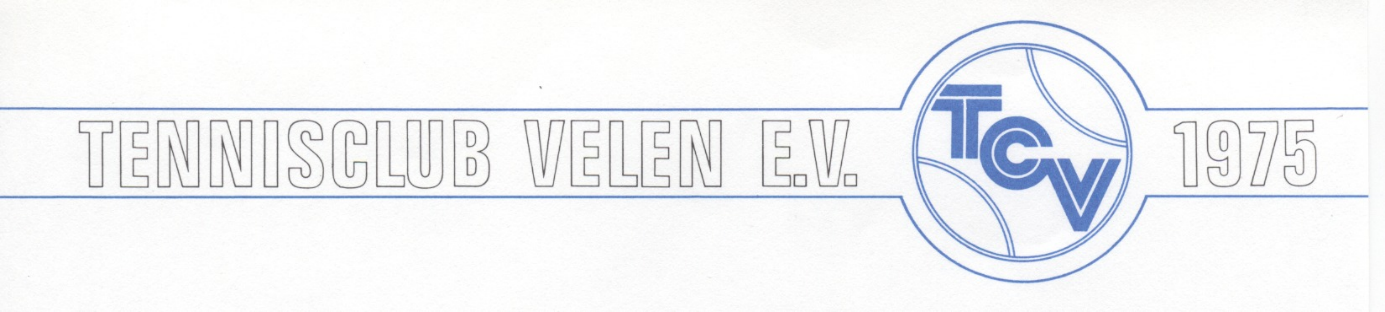 Ich erkläre hiermit meinen Eintritt in den Tennisclub Velen e.V. unter Anerkennung der Satzung und der Spiel- und Platzordnung des Vereins als ordentliches Mitglied.Name:		Name/Geburtsdatum EhepartnerVorname:		- Straße:		Name/Geburtsdatum KinderPLZ und Wohnort:		1. Telefon-Nr.:		2. Geburtsdatum:		3. e-mail Adresse:		4. Mitgliedsart:	 Erwachsene/r	 Ehepaar	 Familie(bitte ankreuzen)	 Jugendliche/r	 Azubi, Schüler, Student, BFD	 Angebot für NeumitgliederLastschriftermächtigungHiermit bevollmächtige ich den Tennisclub Velen e.V., Landsbergallee 48, 46342 Velen, von meinem/unserem folgend genannten Konto bis auf Widerruf die zu zahlenden Vereinsbeiträge abzubuchen.IBAN:	Geldinstitut:				 Ich bin damit einverstanden, dass meine Daten zur Bearbeitung meines Antrages bearbeitet, und zu Dokumentationszwecken gespeichert werden.Datum:	   Unterschrift:_________________________		Bei Kindern und Jugendlichen muß der		Erziehungsberechtigte unterschreiben.Übersicht Mitgliedsbeiträge pro Jahr (in Klammern passive Mitgliedschaft)Erwachsene:		144 €	( 30 € )Ehepaare:		235 €Familie (Eltern und minderjährige Kinder):	265 €Jugendliche unter 18 Jahren:	45 €	( 14 € )Auszubildende, Schüler, Studenten, BFD:	75 €	( 14 € )Angebot für Neumitglieder	15 €/Quartal in der ersten Saison 27 €/Quartal in der Zweiten